Year 4 Reading 
Steppingstone activity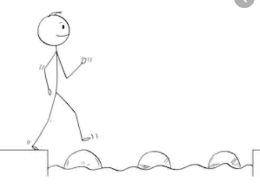 Date: Tuesday 31st March 2020
LO: To sequence events in order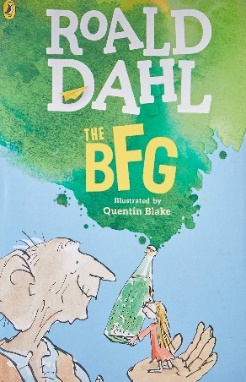 





EXT: Write another 2 events that come after these.Year 4 Reading Date: Tuesday 31st March 2020
LO: To sequence events in order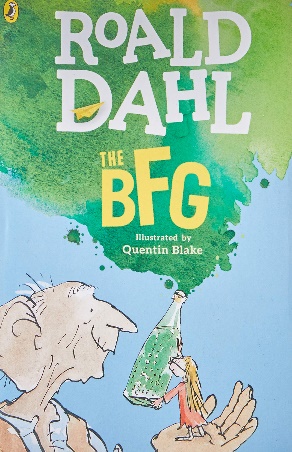 


EXT: Write another 2 events and write which numbers they would come between.Event:Number (1-6):Mrs Clonker would lock them in the cellar for a day and a night without food or water.Sophie wants to know the BFG’s secretsSophie sat down once again on the enormous table.The BFG starts crying because he feels sorry for Sophie.The BFG will never let the giants eat Sophie for tea.Sophie’s parents died when she was a baby,Event:Number (1-10):Mrs Clonker would lock them in the cellar for a day and a night without food or water.The BFG is a dream-blowing giantThe BFG’s ears mean he can hear almost anythingThe BFG starts crying because he feels sorry for Sophie.The BFG will never let the giants eat Sophie for tea.Sophie’s parents died when she was a baby,He catches dreams with a net and puts them in to bottlesSophie sat down once again on the enormous table.The BFG loses interest in the conversation and is hungrySophie wants to know the BFG’s secrets